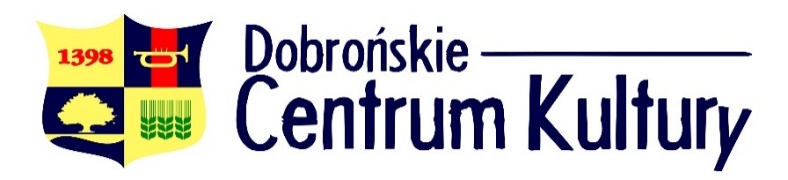 ANKIETA DLA SENIORÓW 60+ Z TERENU GMINY DOBROŃZapraszamy Państwa do wzięcia udziału w anonimowym badaniu ankietowym. Poznanie Państwa opinii pozwoli zdiagnozować problemy, oczekiwania i potrzeby osób starszych. Badanie jest przeprowadzane na potrzeby rozwoju polityki senioralnej w Gminie Dobroń. Zwracamy się do Państwa z prośbą o wypełnienie ankiety i dostarczenie jej do Dobrońskiego Centrum Kultury lub wysłanie w wersji elektronicznej na adres poczty elektronicznej: dck@dck.dobron.pl w terminie do 31 października 2021 roku.Płeć:  kobieta  mężczyzna Wiek:  60-64 lat 65-69 lat 70-74 lat  75-79 lat  80-84 lat  85+Wykształcenie: niepełne podstawowe/podstawowe  gimnazjalne  zawodowe  średnie  wyższe Stan cywilny:  panna/kawaler  mężatka/żonaty  wdowa/wdowiec  rozwiedziona/rozwiedzionySytuacja mieszkaniowa:  osoba samotnie zamieszkująca  osoba mieszkająca z rodzinAktywność zawodowa (proszę wybrać wszystkie, które dotyczą):  pracuję zawodowo  nie pracuję zawodowo  pracuje dorywczo  jestem emerytką/emerytem  jestem rencistką/rencistąCzy jest Pan/i członkiem organizacji, np. stowarzyszenia, związku, klubu, koła zainteresowań?: tak, jakie?................................................................................... nie Jaką formę spędzania czasu wolnego Pan/i preferuje (proszę wybrać wszystkie, które dotyczą):  spacery  czytanie książek  oglądanie telewizji  kino teatr  filharmonia  spotkania z przyjaciółmi lub rodziną  praca na działce/ w ogrodzie  inne, jakie?...............................................................Który z wymienionych czynników stanowi problem w podjęciu przez Pana/Panią aktywności społecznej? (proszę wybrać wszystkie, które dotyczą):  duża odległość od siedzib klubów, kół zainteresowań, fundacji, stowarzyszeń  brak odpowiednich połączeń komunikacji miejskiej  brak miejsc spotkań dla seniorów np. Klubu Seniora  bariery architektoniczne = źle dostosowany budynek, lokal niechęć otoczenia  niechęć do wychodzenia z domu  brak czasu  brak środków finansowych  brak chęci do podjęcia aktywności  brak informacji o różnych inicjatywach podejmowanych w pana/i gminie stan zdrowia  inne, jakie?.............................................................................................................. nie mam problemów w podjęciu aktywności społecznej Jakich usług skierowanych do osób starszych brakuje w Pana/i gminie? (proszę wybrać wszystkie, które dotyczą):  usług opiekuńczych  domów pomocy społecznej  usług psychologa  programów zdrowotnych (np. badania profilaktyczne, spotkania z specjalistami)  domów dziennego pobytu  klubów seniora  usług sportowych/rekreacyjnych  innych, jakich?..........................................................................................................Gdyby była taka możliwość, czy chciałby/aby Pan/i skorzystać z następujących zajęć (proszę odnieść się do każdego rodzaju wymienionych zajęć):  Zajęcia językowe  Zajęcia artystyczne/ manualne (np. filmowe, malarskie, rękodzielnicze)  Zajęcia kulinarne Zajęcia ogrodnicze/ florystyczne  Zajęcia z prawnikiem Zajęcia z psychologiem  Spotkania z specjalistą (np. dietetyk, diabetolog)  Zajęcia komputerowe  Zajęcia ruchowe/ sportowe (np. nordic walking, taniec, aerobik)  Zajęcia z fizjoterapeutą  inne, jakie?................................................................................................................Gdyby była taka możliwość, czy chciałby/aby Pan/i skorzystać z następujących form aktywności:  basen kino teatr wyjazdy całodzienneJakie, inne niż wymienione wyżej działania, chciałby Pan/i aby były organizowane dla seniorów? ………………………………………………………………………..………………………………………………………………………………………….…………………………………………………………………………………………………………………………………………………………………………………….Czy byłby Pan/i zainteresowany/a otwarciem Klubu Seniora na terenie Gminy oraz udziałem w darmowych zajęciach organizowanych dla seniorów:  tak  nie Jak często i w jakich godzinach według Pana/i powinien być otwarty Klub Seniora:  codziennie  raz w tygodniu  dwa razy w tygodniu  trzy razy w tygodniu  cztery razy w tygodniu  godzinny ranne  godziny po południowe  inne, jakie………..................................Czy któreś z niżej wymienionych darmowych aktywności zachęciłyby Pana/ą do uczęszczania do Klubu Seniora (proszę wybrać wszystkie, które dotyczą):  poczęstunek w Klubie Seniora (np. kawa, herbata, ciasto)  dowozy i odwozy  spotkania z psychologiem/ prawnikiem/ innym lekarzem, jakim?................................................ wydarzenia dla seniorów (np. dzień seniora, zabawa karnawałowa)  wyjazdy  spotkania z innymi Klubami z terenu powiatu/województwa  zajęcia tematyczne (np. artystyczne, ogrodnicze, kulinarne)  turnieje seniorów (np. szachy, teatralne, taneczne)  zajęcia ruchowe/sportoweJak ocenia Pan/i jakość aktualnie dostępnych/oferowanych usług dla osób starszych oferowanych na terenie Gminy Dobroń: Dostęp do usług edukacyjnych:Dostęp do wydarzeń kulturalnych:Dziękujemy za udzielenie odpowiedzi!Bardzo dobrzeDobrzeTrudno powiedziećŹleBardzo źleBardzo dobrzeDobrzeTrudno powiedziećŹleBardzo źle